(ďalej len „Dobrovoľník“)V Bratislave dňa VEC: Potvrdenie o výkone dobrovoľníckej činnostiV zmysle § 4 ods. 9 zákona č. 406/2011 Z. z. o dobrovoľníctve v platnom znení občianskeho združenia Slávia Gymnastické centrum Bratislava, Wolkrova 47, 851 01 Bratislava, IČO: 42254302, štatutárny orgán Mgr. Tibor Letko (ďalej len „Prijímateľ dobrovoľníckej činnosti“) vystavuje Dobrovoľníkovi toto potvrdenie o výkone dobrovoľníckej činnosti:Doba trvania výkonu dobrovoľníckej činnosti:Obsah výkonu dobrovoľníckej činnosti: Dobrovoľnícka činnosť bola vykonávaná Dobrovoľníkom pre Prijímateľa dobrovoľníckej činnosti a spočívala v práci v Gymnastickom centre, prevádzkovanom prijímateľom dobrovoľníckej činnosti. Išlo najmä o podporu občianskeho združenia administratívnou prácou na propagácii, fotodokumentácii z pretekov, tréningov a akcií,  zabezpečenie dopravy pre deti počas pretekov, sústredení, sprevádzanie detí počas pretekov a sústredení, pomoc pri organizácii pretekov a akcií,  upratovanie a čistenie areálu, pravidelná akcia Naše mesto a iné  ........................................................................................................ .Hodnotenie činnosti Dobrovoľníka: Činnosť Dobrovoľníka považujeme za veľmi dobrú, pretože počas výkonu celej dobrovoľníckej činnosti aktívne a zodpovedne pristupoval k plneniu svojich úloh.Kontaktná osoba: Tibor Letko ( e-mail: info@gymslaviauk.sk)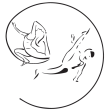 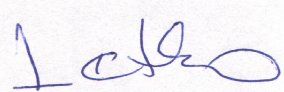 Deňpočet hodínCelkovo:        hodín